            КАРАР                                                                   ПОСТАНОВЛЕНИЕ      09 декабрь 2016 й.                          № 56                      09 декабря 2016 г.О проведении смотра-конкурса на лучшее новогоднее и рождественское оформление сельского поселения Зильдяровский сельсовет муниципального района Миякинский район Республики  Башкортостан           В связи с наступающими новогодними и рождественскими праздниками и в целях улучшения эстетического облика сельского поселения Зильдяровский сельсовет муниципального района Миякинский район Республики Башкортостан, украшения улиц малыми архитектурными формами, внедрения новых. оригинальных приемов Новогоднего украшения территорий, прилегающих к предприятиям, учреждениям, жилым домам, привлечение жителей к делу Благоустройства сельского поселения Зильдяровский сельсовет муниципального района Миякинский район Республики Башкортостан и во исполнение Постановления главы администрации муниципального района Миякинский район от 25 ноября 2016 года № 773  ПОСТАНАВЛЯЮ:         1.Провести с 9 по 26 декабря 2016 года смотр – конкурс на лучшее новогоднее и рождественское оформление зданий и прилегающих к ним территорий среди учреждений, организаций и предприятий сельского поселения Зильдяровский сельсовет, также на лучшее новогоднее оформление придомовой территории индивидуального дома.        2.Утвердить Положение по проведению смотра- конкурса на лучшее новогоднее и рождественское оформление сельского поселения Зильдяровский сельсовет. (приложение №1)        3.Утвердить состав комиссии по проведению смотра- конкурса на лучшее новогоднее и рождественское оформление сельского поселения Зильдяровский сельсовет (приложение № 2)        4.Итоги смотра- конкурса подвести 30 декабря 2016 года.        5.Данное постановление разместить на официальном сайте администрации сельского поселения Зильдяровский сельсовет.        6.Контроль за исполнением настоящего постановления оставляю за собой.Глава сельского поселения                                            З.З.Идрисов                                                                   Приложение №1                                                                   к постановлению главы сельского поселения                                                                    Зильдяровский сельсовет                                                                   муниципального района Миякинский район                                                                   от 09 декабря 2016 года  № 56ПОЛОЖЕНИЕО проведении смотра- конкурса на лучшее новогоднее и рождественское оформление  сельского поселения Зильдяровский сельсовет муниципального района Миякинский район Республики Башкортостан.                                                   I.Общее положения          1.Настоящее Положение определяет порядок, условия организации и проведения смотра – конкурса на лучшее новогоднее и рождественское оформление зданий и прилегающих к ним территорий среди учреждений, организаций и предприятий сельского поселения Зильдяровский сельсовет                         муниципального района Миякинский район Республики Башкортостан, а также на лучшее новогоднее оформление придомовой территории индивидуального дома.        2.Целью проведения смотра-конкурса является профессиональное высокохудожественное оформление зданий и прилегающих к ним территорий, придомовых территорий к Новому году и Рождеству.         3.Комиссия в процессе проведения смотра-конкурса обеспечивает профессиональное обсуждение хода выполнения требований и принимает решение по их оценке.        4.Оценка участников смотра-конкурса проводится по пятибалльной системе. По результатам конкурса присуждаются три призовых места.                         II.Категория оценки участников смотра-конкурса       1.Оформление прилегающей территории, в том числе придомовых территорий:       -обеспечение чистоты и порядка на прилегающей территории;       -наличие световых элементов;       -установка иллюминированных новогодних елок;       -установка ледовой (снежной) фигуры      2.Оформление фасада здания(дома)       -подсветка здания(дома)       -световое оформление вывески;       -надпись новогодней тематики на фасаде;       - украшение фасада дюролайтовыми элементами.      3.Оформление оконных витражей мигающими гирляндами и новогодней атрибутикой.      4.Внутреннее оформление служебных помещений новогодней атрибутикой.                III.Форма поощрения победителей на победу в смотре- конкурсе        По результатам конкурса присуждается три призовых места с вручением приза и Благодарственного письма главы сельского поселения Зильдяровский сельсовет муниципального района Миякинский район.                     IV.Сроки смотра – конкурса          1.Смотр –конкурс проводится с 9 по 26 декабря 2016 г.                                                          Приложение №2                                                                   к постановлению главы сельского поселения                                                                    Зильдяровский сельсовет                                                                   муниципального района Миякинский район                                                                   от 09 декабря 2016 года № 56СОСТАВкомиссии по проведению смотра- конкурса на лучшее новогоднее и рождественское оформление сельского поселения Зильдяровский сельсовет муниципального района Миякинский район Республики  БашкортостанБашkортостан РеспубликаhыМиәкә районы муниципаль районының Елдәр ауыл советы ауыл биләмәhе Хакимиәте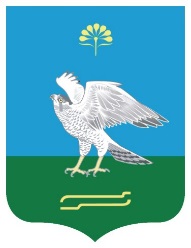 Республика БашкортостанАдминистрация сельского поселения Зильдяровский сельсовет муниципального района Миякинский районИдрисов Зиннур ЗаригатовичГлава сельского поселения Зильдяровский сельсовет, председатель комиссииСаяхова Альфия АмировнаПредседатель Совета ветеранов, секретарь комиссииЧЛЕНЫ КОМИССИИ:Саяхова Венера МинигалиевнаСпециалист администрации сельского поселения Зильдяровский сельсоветНуруллин Фаат ИльдусовичДиректор СДК с.Зильдярово (по согласованию)Рахимова Лилия РифовнаМед.сестра Зильдяровской СВА (по согласованию)Валитова Гузель ХанифовнаУчитель ИЗО (по согласованию)